ABIGÉL ÁLTALÁNOS ISKOLA, ALAPFOKÚ MŰVÉSZETI ISKOLA,SZAKKÖZÉPISKOLA, SZAKGIMNÁZIUM,GIMNÁZIUM és KOLLÉGIUMSZENDRŐOM: 102 703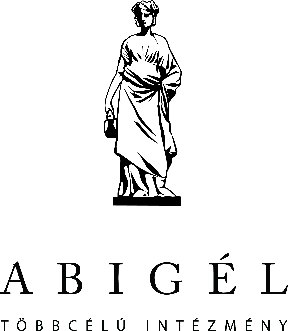 FELVÉTELI TÁJÉKOZTATÓ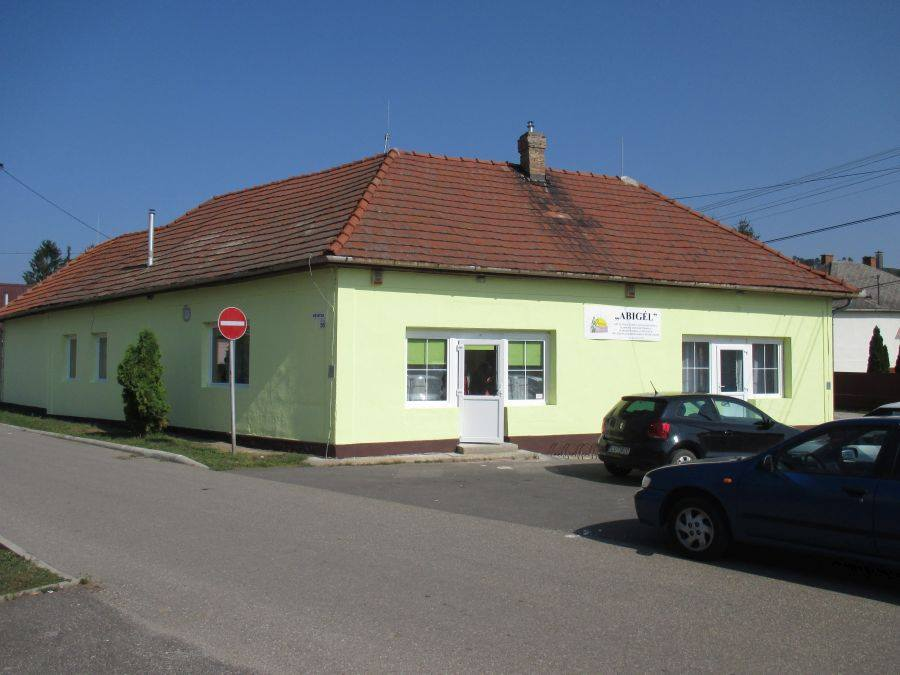 2018-2019A BIZTOS TOVÁBBTANULÁS!www.abigelsuli.huINTÉZMÉNYÜNKRŐL „A teljességhez hozzátartozik a gyerek is. Akit szerethetek, akiről gondoskodhatok, akinek továbbadhatom azt a rengeteg jót, rosszat, amit megéltem!”Kovács KatiIntézményünk a 2012/2013-as tanévtől kezdve az Északi-középhegység erdőkkel borított dombvidékén, a Csereháton is indít képzéseket: Szendrőn, ahová a szakmát szerezni kívánó tanulókat várjuk három évfolyamos szakképzés keretében, illetve a 2017/2018-as tanévtől lehetőségünk nyílt gimnáziumi képzést biztosítani a környék hátrányos helyzetű fiataljai számára.  Iskolánk nagy hangsúlyt helyez a kreatív gondolkodású személyiségek kialakítására. Célunk, hogy olyan szakmát adjunk a tanulók kezébe, amellyel sikerrel indulhatnak a munkaerőpiacon. Ehhez elengedhetetlen a hozzánk érkező gyerekek motiválása, a bemeneti hátrányok, esetleges lemaradások kiküszöbölése, aminek alapja a jó kapcsolat kialakítása a fiatalokkal és hozzátartozóikkal. Iskolánk 2015 szeptemberében új épületbe költözött, mely kényelmes környezetet biztosít a tanulásra, iskolai rendezvények megtartására. Az iskolai közösség életét színes sport, kulturális és szabadidős programok teszik változatossá.ISKOLAI ÉLETIgyekszünk színessé tenni a nálunk tanuló fiatalok életét különféle programokkal:- iskolai rendezvényekkel- tanulmányi kirándulásokkal- sportvetélkedőkkel - az évente megrendezésre kerülő Abigél nappal- tájékoztató előadásokkal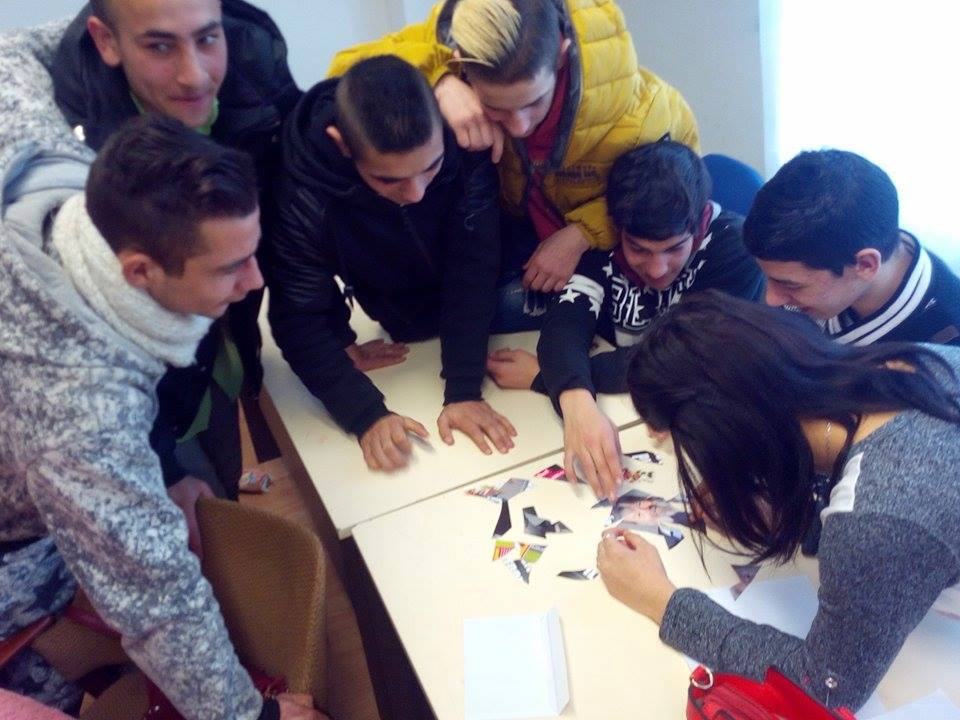 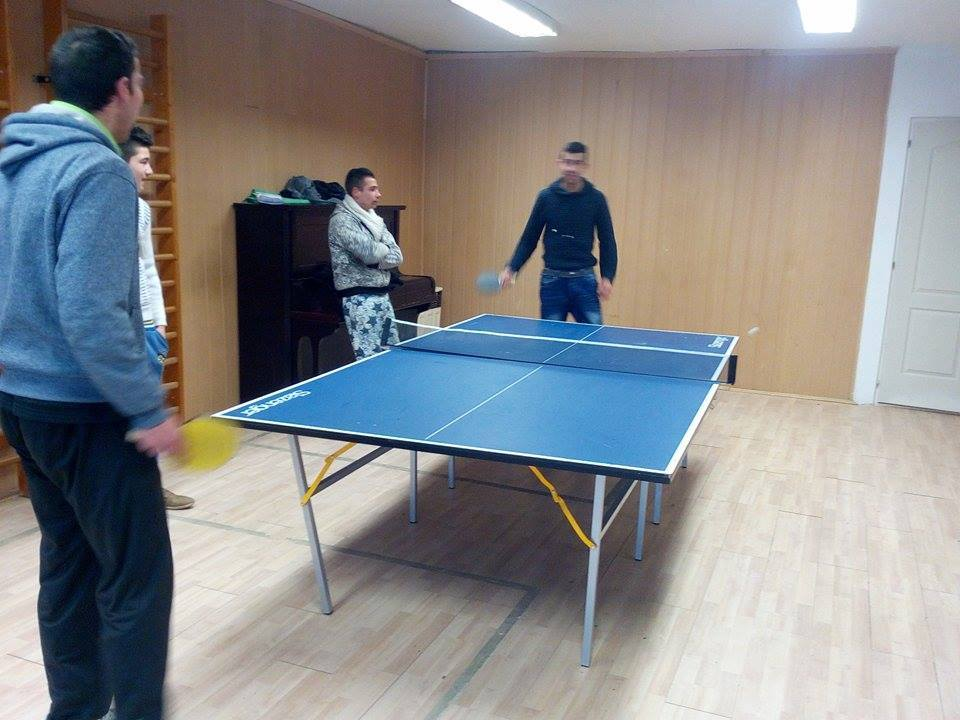 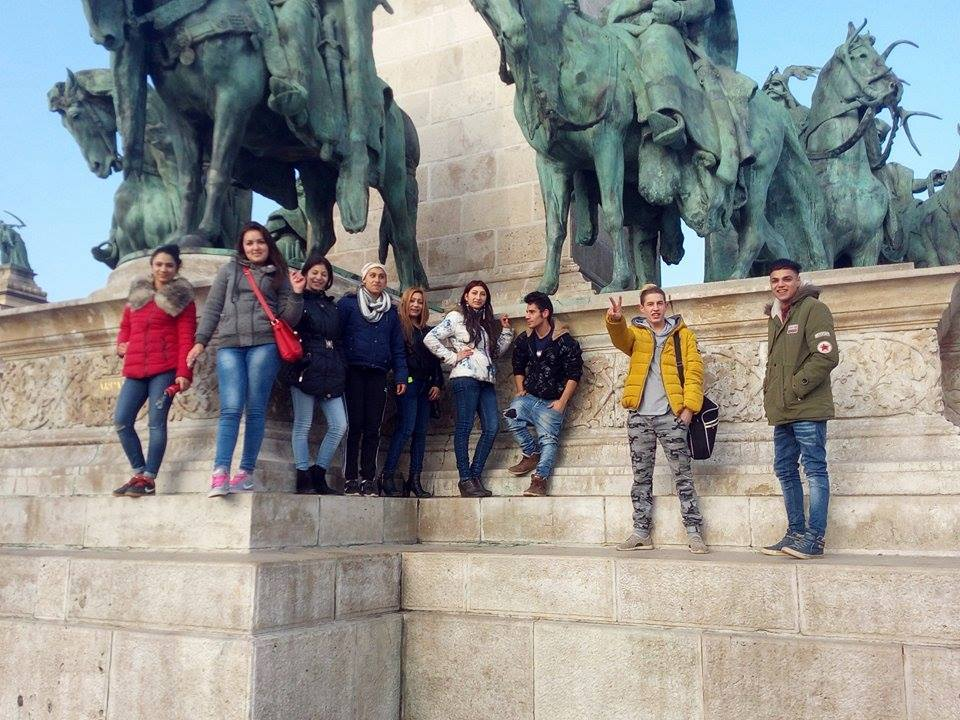 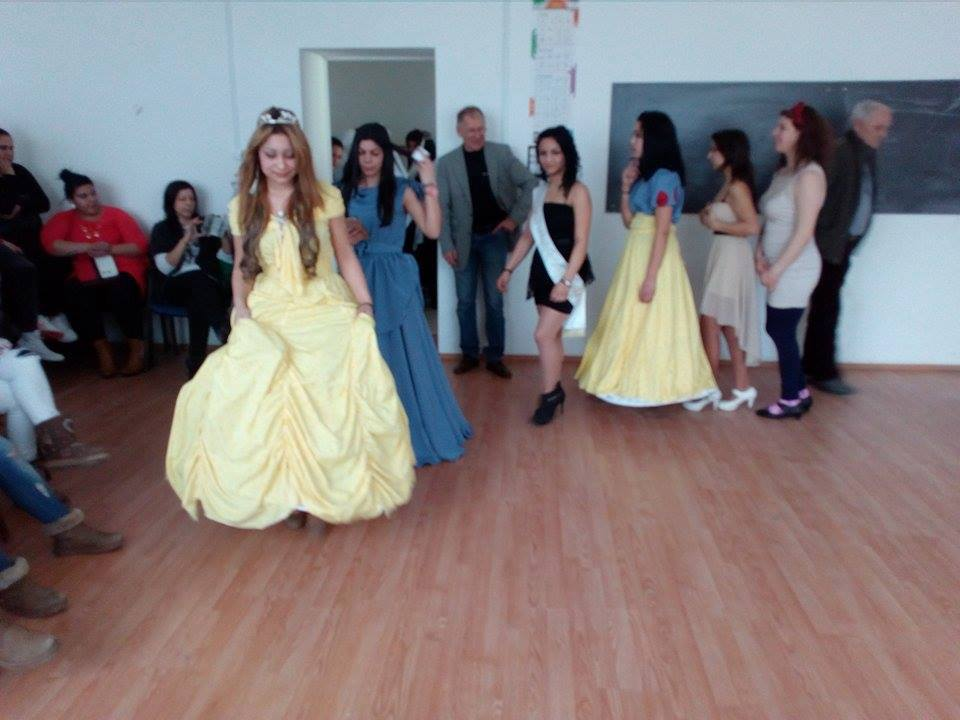 ELÉRHETŐSÉGÜNKKérdéseikkel személyesen fordulhatnak hozzánk a Tanulmányi Osztályon (3752 Szendrő, Fő út 34.) írásban az abigeltci@gmail.com e-mail címen, vagy érdeklődhetnek a Telefon: 06 48/800-881-es-telefonszámon.Keressenek minket a Facebookon is a Szendrő Abigél oldalán!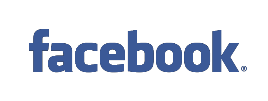 Bővebb információkért keresse fel az Abigél Középiskola weboldalát a www.abigelsuli.hu/szendro/ címen. INTÉZMÉNYÜNK NYÍLT NAPJAISzeretettel várjuk az érdeklődő diákokat és szüleiket programokban gazdag nyílt tanítási napjainkra. Az oktatásról nyújtott teljes körű tájékoztatást követően a tanulóknak bemutatóóra keretében lehetősége nyílik megtekinteni a női szabó, a kőműves és hidegburkoló tanműhelyeket, illetve a hegesztő és bányaművelő szakos tanulók elméleti foglalkozásait. Gyere el, és ismerkedj meg iskolánkkal, nyílt napjainkon, az alábbi időpontokban: 	Október 11. (szerda) 10:00 óra	November 7. (kedd) 10:00 óra	December 7. (csütörtök) 10:00 óra	2018. január 11. (csütörtök) 10:00 óraMindig szeretettel várjuk az érdeklődőket!FELVÉTELI KÖVETELMÉNYEK Központi felvételi írásbeli vizsgát nem kérünk, a felvételi pontszámokat az általános iskolai bizonyítvány figyelembe vételével számítjuk. A hozott pontok számítása az alábbiak szerint történik: - a 7. évfolyam év végi és a 8. évfolyam félévi tanulmányi eredménye- magyar nyelv max.10 pont - magyar irodalom max.10 pont- matematika max.10 pont- idegen nyelv max.10 pont- történelem tantárgyakból max.10 pont.Az ez alapján elérhető maximális pontszám: 50 pontSzakmai képzésekre való felvétel feltétele: az egészségügyi alkalmasság. Jelentkezni az általános iskolában található egységes jelentkezési lapon lehet, melynek beérkezési határideje: 2018. február 19.A felvételi tájékoztatóban meghirdetett képzéseink ingyenesek, tandíjat NEM kell fizetni.JELENTKEZÉSI LAPOK KITÖLTÉSEAz Abigél Többcélú Intézmény OM azonosítója: 102703A jelentkezési lapon fel kell tüntetni a választott képzés belső kódját, ami a felvételi tájékoztatóban megtalálható.Felhívjuk a figyelmüket, hogy a jelentkezési lapon a megfelelő sorrendben az összes tagozatot jelöljék meg a gimnáziumi kínálatunkból, mert gyermeküket – ha megfelel a felvételi követelményeknek – ennek elmulasztása miatt nem tudjuk más tagozatra irányítani. A jelentkezési lap kitöltésével kapcsolatban segítséget nyújtunk: 06 48/800-881-es telefonszámon.JELÖLD AZ ABIGÉLT ELSŐ HELYEN!GIMNÁZIUMI KÉPZÉSEINKA gimnáziumi képzés tanulmányi ideje 4 év. Alkalmazott tanterv: gimnáziumi kerettanterv (általános gimnázium)gimnáziumi kerettantervre épülő helyi tanterv választott specializációval (fakultációs gimnázium) Választható idegen nyelv: angol vagy németA választott szakon a speciális tantárgyak tanulása a képzés teljes időtartama alatt kötelező, és csak a választható órakeret egy részének felhasználásával teljesíthetőek az emelt szintű követelmények.Egyes tantárgyak oktatásánál lehetőség van differenciálásra. Igyekszünk mindenkit arról a szintről fejleszteni, ahol tart. A tanulók művészeti és felzárkóztató foglalkozáson is részt vehetnek.Az oktatás második felében a tanulók emelt óraszámban készülnek valamennyi érettségi vizsgatárgyra. 4 ÉVFOLYAMOS GIMNÁZIUM – ÁLTALÁNOS TANTERVTanulmányi terület belső kódja: 0012Az általános gimnáziumi képzésben részt vevő tanulók a négy év során az általános műveltség megszerzésével, illetve az utolsó két évfolyamon az általuk választott tárgyak emelt szinten való tanulásával megszerezhetik az érettségi bizonyítványukat, amellyel lehetőségük nyílik a továbbtanulásra, a felsőoktatásba való bekerülésre. A képzés célja, hogy a hátrányos helyzetű tanulók előtt is nyitott legyen a felsőoktatás világa, a továbblépés lehetősége.4 ÉVFOLYAMOS GIMNÁZIUM - BELÜGYI RENDÉSZET FAKULTÁCIÓVALTanulmányi terület belső kódja: 0013A képzés keretein belül a tanulók megismerkedhetnek a rendvédelmi, a katasztrófa – tűz és polgári teendők fogalmával. A városban tűzoltó állomás működik, továbbá rendőrőrs is található-igény esetén szívesen tartanak tájékoztatást.  A fakultáció keretén belül a nálunk tanuló fiataloknak térítésmentes KRESZ elméleti képzést biztosítunk.A képzés része az önvédelmi ismeretek elsajátítása – amelynek jelentős szerepe van az önfegyelem fejlesztésében, a jellem formálásában. A képzés érettségi vizsgával zárul, a kötelező tárgyak mellett választható tárgyként közép- és emelt szinten is lehet vizsgázni belügyi rendészeti ismeretekből.4 ÉVFOLYAMOS GIMNÁZIUM - HUMÁN FAKULTÁCIÓVALTanulmányi terület belső kódja: 0014A fakultáció lényege, hogy az általános tantervű gimnáziumi képzés keretén belül lehetőség nyílik a humán tantárgyak (történelem, magyar nyelv és irodalom) magasabb óraszámban való tanulására.4 ÉVFOLYAMOS GIMNÁZIUM - SPORT FAKULTÁCIÓVALTanulmányi terület belső kódja: 0015A diákok a 4 évfolyamos gimnáziumnak megfelelő általános óraszám mellett emelt óraszámban vesznek részt testnevelés órákon, illetve igény szerint sportfoglalkozásokon. Nagy múltja van a környéken a futballnak, számos tanulónk erősíti a helyi csapatot.  4 ÉVFOLYAMOS GIMNÁZIUM - MOZGÓKÉPKULTÚRA ÉS MÉDIAISMERET FAKULTÁCIÓVALTanulmányi terület belső kódja: 0016A diákok a 4 évfolyamos gimnáziumnak megfelelő általános óraszám mellett emelt óraszámban tanulnak mozgóképkultúra és médiaismeret tantárgyat. A mozgóképkultúra és médiaismeret elsősorban a médiaszövegek szövegértési  képességének fejlesztésére, a média befolyásoló szerepének felismerésére irányul. Várjuk a kreatív fiatalokat!ESTI TAGOZATOS KÉPZÉSEINK4 ÉVFOLYAMOS ESTI RENDSZERŰ ÁLTALÁNOS GIMNÁZIUMTanulmányi terület belső kódja: 0017A felnőttek részére esti rendszerű oktatás keretében biztosítunk lehetőséget az érettségi bizonyítvány megszerzésére. ÁLTALÁNOS ISKOLAI KÉPZÉS ESTI TAGOZATONTanulmányi terület belső kódja: 0018Azokat a 16 év feletti érdeklődőket várjuk, akik nem rendelkeznek általános iskolai végzettséggel. Rugalmas és lelkiismeretes hozzáállással kínálunk lehetőséget az ismeretek bővítésére, az általános iskolai bizonyítvány megszerzésére. SZAKKÖZÉPISKOLAI KÉPZÉSEINKA szakközépiskola első három évfolyamán a szakképesítés megszerzéséhez szükséges közismereti képzés, valamint szakmai elméleti és gyakorlati oktatás folyik; további két évfolyamon pedig érettségi vizsgára való felkészítő képzés. Utóbbi megteremti a középfokra alapozott szakképzés, a felsőfokú továbbtanulás, a munkaerőpiacon történő előnyösebb elhelyezkedés lehetőségét is. Hiszünk abban, hogy szükség van a jó szakemberekre, akik értéket teremtenek – ehhez kínálunk lehetőséget képzéseinkkel. A szakközépiskola céljaiaz adott szakterület ellátásához szükséges általános és szakmai felkészültség biztosítása,a szakmai és vizsgakövetelmények elsajátíttatása,a tanulók problémamegoldó képességének, kommunikációs készségének, kreativitásának fejlesztése.Jelentkezni az általános iskolában található egységes jelentkezési lapon lehet, melynek beérkezési határideje: 2018. február 19.VÁLASSZ MINKET!sokszínű iskolai élet, pezsgő programok jó osztályközösségek, képzett tanárokcsaládias, jó hangulatú légkörnyári táborokkedvezményes jogosítványszerzési lehetőségiskolai közösségi szolgálat teljes körű megszervezéseAbigél Általános Iskola,Alapfokú Művészeti Iskola, Szakközépiskola, Szakgimnázium, Gimnázium és Kollégiumwww.abigelsuli.huCímünk:3752 Szendrő, Fő út 34. Telefon: 06 48/800-881, Telefon: 06 30/606-4350 abigeltci@gmail.comTELEPHELYEINKVárunk székhelyünkön Szabolcs-Szatmár-Bereg megyében és Intézményünk többi telephelyén is Hajdú-Bihar, illetve Borsod-Abaúj Zemplén megyékben!4405 Nyíregyháza, Tünde utca 10/A Telefon /Fax: 06 42/ 594-656, Telefon: 06 20/ 316-4344 abigel.iskola@gmail.com4029 Debrecen, Víztorony utca 9-11. Telefon/Fax: 06 52/ 411-267, Telefon: 06 20/ 567-4091, abigeltodebrecen@gmail.com
3800 Szikszó, Szent Anna utca 33. Telefon: 06 20/516-8063  abigelszikszo@gmail.com3600 Ózd, Bolyki főút 13.Telefon: 06 20/276-0620abigelozd@gmail.comOM szám: 102703Adószám: 18805312-1-15Tanulmányi terület belső kódjaSzakmacsoportSzakképesítés0030GépészetHegesztő0031Gépészet/BányászatBányaművelő0032KönnyűiparNői szabó0033ÉpítészetKőműves és hidegburkoló